Year 1Home Learning Week 34  25.4.2019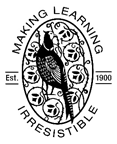 Return your home learning books by Tuesday 30th April  2019Welcome back - we hope you all had a restful break! This Summer term we will be encouraging further independence in learning as we start to look forward to the transition into Year Two - but don’t worry - there’s lots to be getting on with before then!ReadingAs children move on with their reading, try asking questions that go beyond recall of the story or non-fiction book e.g. can children predict endings, or feelings of characters? Comments from parents (if any)PhonicsPlease use the next set of word lists to practise sounding and blending both real and ‘alien’ words.  It helps to call it a ‘sounding our check’ rather than a ‘reading check’.  See if you can tick off one word list each day for 5 days.  This week we have been working on alternative spellings for /ee/:  ea  (team)  e_e  (theme)  -ey  (donkey) HandwritingThis week’s handwriting join is: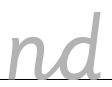 You can practise words like and, end, find and friend, Maths   This week in maths we have been counting in groups of 2 and in groups of 5. At home you can practice collecting objects and sorting them into equal groups of 2s and 5s. You can then record how many groups there are and how many objects there are all together. Make sure that all of the groups are equal in size. 
E.g There are 3 groups of 5 spoons. There are 15 spoons altogether. OtherWe need adults!  On Tuesday 30th April we will be running an event day for the children.  We need at least 3 parent helpers to help make the day fully successful - please speak to your child’s class teacher if you are available to help - many  thanks!